Lindisfarne BulletinThe Invercargill Parish of theMethodist Church of New Zealand.Te Hahi Weteriana o Aotearoa.Lindisfarne Methodist Church, Worship and Community CentrePhone    216-0281.e-mail: office@lindisfarne.org.nz.         Website:  www.lindisfarne.org.nz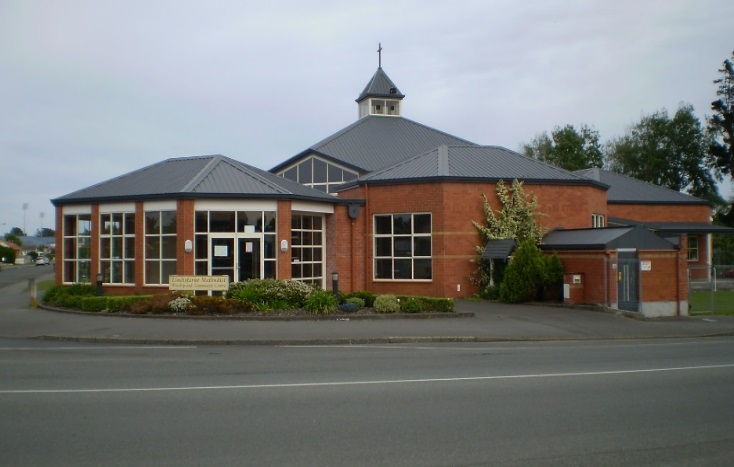 Sunday November 8th10.00am Lindisfarne Service with Anne Stoddart.10.00am: Bluff Service with Reverend Peter Taylor.1.00pm: Tongan Service.1.00pm Fijian Service.2.00pm: Peacehaven Service with Reverend Peter Taylor.Prayer TopicWe give thanks for the many willing people within our Parish, who give of their time and talents, for the benefits of this congregation and the presentation of the Gospel to the community.Garage SaleThank you to everyone who helped with our garage sale last Saturday.Total raised to be confirmed next week.__________________________________ ChucklesI tried working in a bicycle shop but I found I got too tired.I was driving this morning when I saw a parked AA van. The driver was looking very miserable. I thought to myself, this guy's heading for a breakdown.There are a couple of gaps in our Sunday Door roster.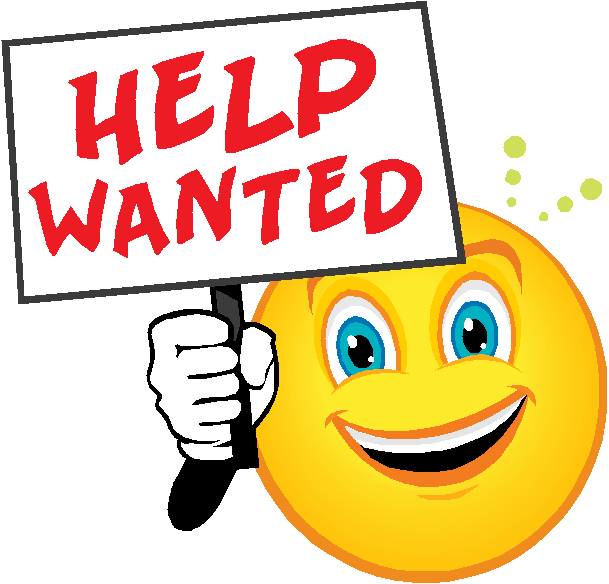 Please see Margaret if you can help.Requirements: Ability to smile, say “Good morning” and hand out a weekly bulletin.Count and record the number of people in the congregation.Bring forward the offering to be blessed. (If you have difficulty walking, someone else     will do this for you)You will have about six turns a year.Christmas HampersWe have invited “our schools” to request our usual Christmas food hampers for up to three families again this year.One response has already arrived!Please bring extra Christmas-type food to put in the basket in the foyer – canned fruit, jellies, sweets, biscuits, Christmas pudding, soft drinks, etc.If you prefer, you can make a donation of money and we will buy what is needed (at the best possible price).Friday Club AssistanceSome of our regular helpers are not available for Friday Club this week. If you can use a glue stick, you have the main qualification! Come for 4.30 on Friday, and stay for a meal with the children. ROSTER FOR SUNDAY DUTIESCENTRE DUTIESSOME INVERCARGILL PARISH KEY PERSONNEL 	  Lindisfarne Calendar 	  Lindisfarne Calendar 	  Lindisfarne CalendarSunday 8th November10.00am10.00am1.00pm1.00pm2.00pmLindisfarne Service with Anne Stoddart.Bluff Communion Service with Reverend         Peter Taylor.Tongan Service.Fijian Service.Peacehaven Service with Reverend Peter Taylor.Monday 9th 3.30pmStory Room.Tuesday 10th3.30pm7.00pmStory Room.Preachers Meeting.Wednesday 11th7.30pmChoir Practice.Thursday 12th 10.00am11.00am11.30am1.30pm7.00pm Craft Circle.Cargill Home Service with Reverend Peter Taylor.Pastoral Care Team Meeting.Sit and be Fit.South City Choir.Friday 13th4.30pmFriday Club.Saturday 14th6.30pmInvercargill Variety Concert.Sunday 15thNovember10.00am1.00pm4.30pmLindisfarne Service with Nicol Macfarlane.Tongan Service.Southland Competitions Society Meeting.SUNDAYNovember 8thNovember 15thNovember 22ndNovember 22ndNovember 29thDOOR ANDWELCOMEJoe and Tiffany WilsonMaka FamilyJudith Stevens Fay BrownJudith Stevens Fay BrownVerna EasonRaewyn BirssVAN DRIVERDavid FlackDaphne SalterSharon TaylorSharon TaylorEddie BremerFLOWERS Dorothy KingMags KellyRaewyn BirssBeverley RobinsonBeverley RobinsonMORNING TEASusanne StaplesJudith DayMags Kelly    Betty SnellVerna Eason Raewyn BirssVerna Eason Raewyn BirssStephanie FanninSharon TaylorNOTICESMuriel McCullochEddie BremerBetty SnellBetty SnellMuriel McCullochCRECHE                                  Beth GibbsSusanne StaplesTBATBABeth GibbsKIDS KLUBCarol McKenzieCarol McKenzieTBATBABreak Up PracticeWEEK OFLAWNSSECURITYNovember 9th- November 15thNeil SalterDaphne SalterNovember 16th - November 22ndLester DeanCam McCullochNovember 23rd - November 29th Eddie BremerEddie BremerNovember 30th -December 6thRon TaylorRon TaylorMinister               Reverend Peter Taylor     216-0281  Minister               Reverend Peter Taylor     216-0281  Minister               Reverend Peter Taylor     216-0281  Minister               Reverend Peter Taylor     216-0281  Minister               Reverend Peter Taylor     216-0281  Minister               Reverend Peter Taylor     216-0281                                              Parish Secretary       Carolyn Weston                                             Parish Secretary       Carolyn Weston                                             Parish Secretary       Carolyn Weston                                             Parish Secretary       Carolyn Weston                                             Parish Secretary       Carolyn Weston                                             Parish Secretary       Carolyn Weston Parish Stewards  Betty Snell   Eddie Bremer   Muriel McCulloch    Betty Snell   Eddie Bremer   Muriel McCulloch    Betty Snell   Eddie Bremer   Muriel McCulloch    Betty Snell   Eddie Bremer   Muriel McCulloch    Betty Snell   Eddie Bremer   Muriel McCulloch  Parish Council Chairman    Reverend Peter TaylorParish Council Chairman    Reverend Peter TaylorParish Council Chairman    Reverend Peter TaylorParish Council Chairman    Reverend Peter TaylorParish Council Chairman    Reverend Peter TaylorTreasurer  David Little   Parish Council-Congregational RepresentativesParish Council-Congregational RepresentativesParish Council-Congregational RepresentativesParish Council-Congregational RepresentativesMargaret Brass    Mags Kelly           Margaret Brass    Mags Kelly           Prayer Chain Co-ordinatorsPrayer Chain Co-ordinatorsPrayer Chain Co-ordinatorsJoan and Murray Farley.  Joan and Murray Farley.  Joan and Murray Farley.  Bulletin EditorsBulletin Editors Peter Lankshear       Margaret Brass         Peter Lankshear       Margaret Brass         Peter Lankshear       Margaret Brass         Peter Lankshear       Margaret Brass                                                Affordables Shop Manager     Carolyn   216-9676                                        Affordables Shop Manager     Carolyn   216-9676                                        Affordables Shop Manager     Carolyn   216-9676                                        Affordables Shop Manager     Carolyn   216-9676                                        Affordables Shop Manager     Carolyn   216-9676                                        Affordables Shop Manager     Carolyn   216-9676